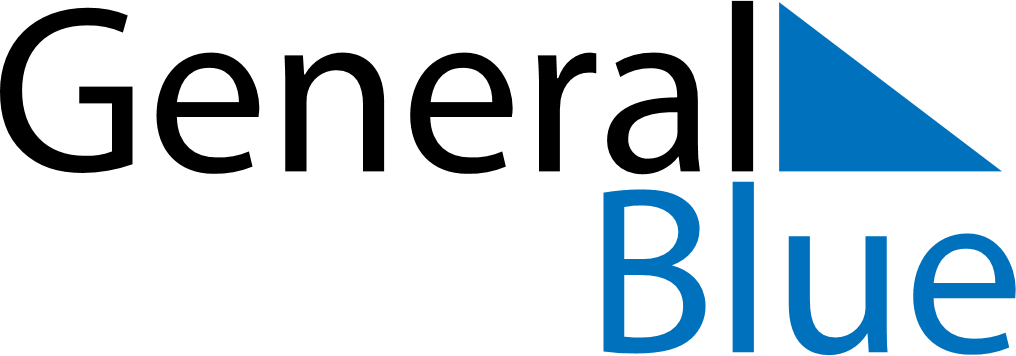 May 2024May 2024May 2024May 2024May 2024May 2024Gyongyossolymos, Heves, HungaryGyongyossolymos, Heves, HungaryGyongyossolymos, Heves, HungaryGyongyossolymos, Heves, HungaryGyongyossolymos, Heves, HungaryGyongyossolymos, Heves, HungarySunday Monday Tuesday Wednesday Thursday Friday Saturday 1 2 3 4 Sunrise: 5:22 AM Sunset: 7:52 PM Daylight: 14 hours and 30 minutes. Sunrise: 5:20 AM Sunset: 7:53 PM Daylight: 14 hours and 33 minutes. Sunrise: 5:19 AM Sunset: 7:55 PM Daylight: 14 hours and 36 minutes. Sunrise: 5:17 AM Sunset: 7:56 PM Daylight: 14 hours and 38 minutes. 5 6 7 8 9 10 11 Sunrise: 5:15 AM Sunset: 7:57 PM Daylight: 14 hours and 41 minutes. Sunrise: 5:14 AM Sunset: 7:59 PM Daylight: 14 hours and 44 minutes. Sunrise: 5:12 AM Sunset: 8:00 PM Daylight: 14 hours and 47 minutes. Sunrise: 5:11 AM Sunset: 8:02 PM Daylight: 14 hours and 50 minutes. Sunrise: 5:10 AM Sunset: 8:03 PM Daylight: 14 hours and 53 minutes. Sunrise: 5:08 AM Sunset: 8:04 PM Daylight: 14 hours and 56 minutes. Sunrise: 5:07 AM Sunset: 8:06 PM Daylight: 14 hours and 58 minutes. 12 13 14 15 16 17 18 Sunrise: 5:05 AM Sunset: 8:07 PM Daylight: 15 hours and 1 minute. Sunrise: 5:04 AM Sunset: 8:08 PM Daylight: 15 hours and 4 minutes. Sunrise: 5:03 AM Sunset: 8:10 PM Daylight: 15 hours and 6 minutes. Sunrise: 5:01 AM Sunset: 8:11 PM Daylight: 15 hours and 9 minutes. Sunrise: 5:00 AM Sunset: 8:12 PM Daylight: 15 hours and 11 minutes. Sunrise: 4:59 AM Sunset: 8:13 PM Daylight: 15 hours and 14 minutes. Sunrise: 4:58 AM Sunset: 8:15 PM Daylight: 15 hours and 16 minutes. 19 20 21 22 23 24 25 Sunrise: 4:57 AM Sunset: 8:16 PM Daylight: 15 hours and 19 minutes. Sunrise: 4:56 AM Sunset: 8:17 PM Daylight: 15 hours and 21 minutes. Sunrise: 4:54 AM Sunset: 8:18 PM Daylight: 15 hours and 23 minutes. Sunrise: 4:53 AM Sunset: 8:19 PM Daylight: 15 hours and 25 minutes. Sunrise: 4:52 AM Sunset: 8:21 PM Daylight: 15 hours and 28 minutes. Sunrise: 4:51 AM Sunset: 8:22 PM Daylight: 15 hours and 30 minutes. Sunrise: 4:51 AM Sunset: 8:23 PM Daylight: 15 hours and 32 minutes. 26 27 28 29 30 31 Sunrise: 4:50 AM Sunset: 8:24 PM Daylight: 15 hours and 34 minutes. Sunrise: 4:49 AM Sunset: 8:25 PM Daylight: 15 hours and 36 minutes. Sunrise: 4:48 AM Sunset: 8:26 PM Daylight: 15 hours and 38 minutes. Sunrise: 4:47 AM Sunset: 8:27 PM Daylight: 15 hours and 39 minutes. Sunrise: 4:46 AM Sunset: 8:28 PM Daylight: 15 hours and 41 minutes. Sunrise: 4:46 AM Sunset: 8:29 PM Daylight: 15 hours and 43 minutes. 